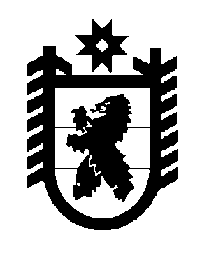 Российская Федерация Республика Карелия    ПРАВИТЕЛЬСТВО РЕСПУБЛИКИ КАРЕЛИЯПОСТАНОВЛЕНИЕ                                            от 13 мая 2019 года № 180-Пг. Петрозаводск О внесении изменений в постановление Правительства 
Республики Карелия от 6 июля 2007 года № 102-ППравительство Республики Карелия п о с т а н о в л я е т:Внести в постановление Правительства Республики Карелия от 6 июля 2007 года № 102-П «Об утверждении Схемы территориального планирования Республики Карелия» (Собрание законодательства Республики Карелия, 2007, № 7, ст. 918; 2012, № 3, ст. 461; 2014, № 4, ст. 591; 2016, № 2, ст. 232; № 6, 
ст. 1264; 2017, № 1, ст. 65; № 12, ст. 2469; 2018, № 7, ст. 1482) следующие изменения:в преамбуле слова «статьями 15 и 17» заменить словами «статьей 15»;пункт 2 признать утратившим силу;3) внести в Схему территориального планирования Республики Карелия, утвержденную указанным постановлением, изменения согласно приложению.           Глава Республики Карелия 					                  А.О. ПарфенчиковПриложениек постановлениюПравительства Республики Карелияот 13 мая 2019 года № 180-ПИЗМЕНЕНИЯ,которые вносятся в Схему территориального планирования Республики Карелия1. В пункте 1.1: 1) в подпункте 1.1.1:позицию 1 признать утратившей силу;позицию 7 признать утратившей силу;графу 3 позиции 9 изложить в следующей редакции:«Кондопожский район2  – Кедрозерское с.п.»;позицию 15.5 изложить в следующей редакции:позицию 15.7 изложить в следующей редакции:е) дополнить позициями 15.8 – 15.12 следующего содержания:в графе 3 позиции 24 слова «Беломорское г.п.,» исключить;в графе 3 позиции 25 слова «Беломорское г.п.,» исключить;дополнить позицией 29.1 следующего содержания:дополнить позициями 94.1 – 94.9 следующего содержания:2) в  подпункте 1.1.3:графу 3 позиции 2 изложить в следующей редакции:«Костомукшский городской округ – г. Костомукша; Сортавальский район – Хелюльское г.п., пгт Хелюля»;графу 3 позиции 3 изложить в следующей редакции:«Кемский район – Кемское г.п., г. Кемь; Пудожский район – Пудожское г.п., 
г. Пудож»;3) подпункт 1.1.9 изложить в следующей редакции:«1.1.9. Объекты регионального значения в области туризма2.12.1Информация об инвестиционных проектах, планируемых к реализации в целях создания туристско-рекреационного кластера «Южная Карелия», туристско-рекреационного кластера «Легенды Карелии», туристско-рекреационного кластера «Карельское Беломорье», приведена в таблице 2.1.9.1 раздела 2.1 текстовой части материалов по обоснованию, прилагаемых к Схеме территориального планирования Республики Карелия, включая их местоположение и наименование:1. Многофункциональный туристский комплекс «Белые мосты»; 2. Парк отдыха и здоровья «Vitele»; 3. Исторический, культурно-туристский комплекс «Гора Филина»; 4. Горный парк «Рускеала»; 5. Гостинично-туристский комплекс «Ладожская усадьба»; 6. Гостинично-туристский комплекс «Ламберг»; 
7. Многоцелевой туристский комплекс в пос. Тиурула; 8. Многофункциональный гостиничный комплекс «Онего-Холидей»; 9. Историко-культурный комплекс «Соскуа»; 10. Гостинично-туристский комплекс в Центре активного отдыха «Ялгора»; 11. Туристский комплекс научного и образовательного  экотуризма «Сикъёнсаари»; 12. Туристский комплекс «Здоровая нация»; 13. Туристский комплекс в дер. Ряймяля; 14. Туристский, развлекательный комплекс «Лотос»; 
15. Многофункциональный туристско-оздоровительный комплекс «Сямозеро»; 
16. Туристский центр «Три водопада»; 17. Апарт-отель «Кружево»; 18. Туристский развлекательный комплекс «Вотчина карельского Деда Мороза Талви Укко»; 
19. Международный центр народно-художественных промыслов «Национальная деревня»; 20. Туристский комплекс «Дом композиторов»; 21. Туристско-краеведческая база «Йоки-ваара-ярви»; 22. Туристский комплекс «Пушистые пороги»; 23. Туристско-оздоровительный комплекс «Спасская губа»; 24. Туристский комплекс «Парк-отель «Рускеала»; 25. Музейно-экспозиционный центр «Гора Паасонвуори»; 26. Загородный клуб «Малая Медвежка» (вторая очередь); 
27. Туристский комплекс «Шуйская Чупа»; 28. Инновационный медико-туристский комплекс «Корсалма»; 29. Туристский  комплекс  «Открытые Кижи»; 30. Гостинично-туристский комплекс «Scandic Regatta» (вторая очередь); 31. Туристский комплекс «Бастион»; 32. Туристский комплекс  «Хутор Елки»; 33. Туристский комплекс «Парк Троллей»; 34. Туристский комплекс «Парк-отель «Хутор Ярви»; 35. Туристский комплекс «Парк-отель «Sorola Village»; 36. Туристский комплекс  «Хаусбот «Ковчег»; 37. Туристский комплекс «Кедр Карелии»; 38. Туристский комплекс «Туристическая деревня «Чуньки»; 39. Туристский парк «Белая Гора. Тивдийский мрамор»; 
40. Туристский комплекс  «Гирвас Парк»; 41. Туристский парк «Гора Лысуха»; 
42. Туристский парк «Онежские петроглифы»; 43. Туристский парк «Гора Воттоваара»; 44. Туристский парк «Воицкий падун»; 45. Гостиничный комплекс «Сегежа Норд»; 46. Туристский комплекс «Беломорские петроглифы»; 
47. Туристский комплекс «Гиперборея»; 48. Туристский комплекс «Легенда севера»; 49. Туристский комплекс в деревне «Выгостров»; 50. Туристско-культурный комплекс «Пассажирский порт Кемь»; 51. Туристский хаб «Соль Земли»; 
52. Туристический центр «Полярный Круг» (вторая очередь); 53. Туристский комплекс «Кереть – Поморье»; 54. Туристский комплекс «Вочаж»; 55. Туристский комплекс «ВелТ – Карельские путешествия» (вторая очередь); 56. Спортивно-туристский комплекс «Карельская деревня»; 57. Центр культуры и туризма «Чупинское Беломорье».»;4) пункт 1.1.10 дополнить позицией 4 следующего содержания:2. Подпункт 1.2.1 пункта 1.2 изложить в следующей редакции: «1.2.1. Объекты капитального строительства регионального значения в области энергетики».3. Абзац второй сноски 3 изложить в следующей редакции:«1. «Заонежский»; 2. «Арянукс»; 3. «Болото у озера Сенозеро»; 4. «Варгуно»; 
5. «Выгозерский-1»; 6. «Выгозерский-2»; 7. «Западное побережье озера Тикшозеро»; 8. «Калевальский»; 9. «Калливаоя»; 10. «Койтайоки»; 11. «Корбозерский»; 
12. «Кужарви»; 13. «Кумозерский»; 14. «Лапинйоки»; 15. «Летнереченский»; 
16. «Малонарушенные леса – Суйстама»; 17. «Озеро Нюк»; 18. «Оленеостровский»; 19. «Поньгомский»; 20. «Пяозерский»; 21. «Река Елеть»; 22. «Река Пяльма»; 
23. «Спокойный»; 24. «Среднее течение реки Шуя»; 25. «Старые озера»; 
26. «Сюскюянйоки»; 27. «Тулокский»; 28. «Тулос»; 29. «У озера Келляк»; 30. «Устье реки Волома»; 31. «Шуеозеро»; 32. «Шуйский»; 33. «Эняйоки»; 34. «Болото у озера Медвежье»; 35. «Болото Веркошуо»; 36. «Болото Лапкосуо»; 37. «Болото Рилинкисуо»; 38. «Болото у села Ругозеро»; 39. «Малонарушенные леса – Муезерка»; 40. «Заонежский-1»; 41. «Заонежский-2»; 42. «Заонежский-3»; 43. «Заонежский-4»; 44. «Лиственница Сукачева»; 45. «Вялимяки»; 46. «Мыс Входной»; 47. «Мыс Охта»; 48. «Объект науки»; 49. «Озеро Кюлюк-Перталампи»; 50. «Первый Пах»; 
51. «Пикамонйоки»; 52. «Хаапалампи»; 53. «Юричев»; 54. «Совдозерский»; 
55. Расширение заказника «Сорокский»; 56. Расширение заказника «Толвоярви»; 
57. Расширение заказника «Юдальский»; 58. Расширение памятника природы «Болото Комарницкое»; 59. «Побережье озера Лососинное»; 60. «Побережье Онежского озера» (17 км); 61. «Побережье Онежского озера» (Шелтозерский берег); 
62. «Побережье Сямозеро»; 63. «Урочище у п. Сяпся».».4. Графу 3 позиции 2.4 дополнить словами: «, Кааламское с.п.».______________«15.5.Автомобильная дорога «Подъезд к объекту «Горнолыжный центр «Чална»Пряжинский район – Чалнинское с.п.техническая категория – IV, протяженность участка – »;«15.7.Участок автомобильной дороги Пушной –Беломорск, км 30Беломорский район – Беломорское г.п.техническая кате-гория определится посредством разра-ботки проектной документации, протяженность участка – 1,0 км»;« 15.8.Автомобильная дорога «Подъезд к п. Тиурула» –ООО «Алдога»Лахденпохский район – Хийтольское с.п.техническая кате-гория определится посредством разработки проект-ной документации, протяженность участка – 15.9.Участок автомо-бильной дороги Педасельга – Ладва-Ветка (подъезд к ООО «Маяк») км 0+000 – км 5+000Прионежский район – Ладвинское с.п.техническая категория – IV, протяженность участка – 15.10.Автомобильная дорога к памятнику археологии «Петроглифы Залавруги»Беломорский район – Беломорское г.п.техническая категория – IV, протяженность участка определится посредством разра-ботки проектной документации15.11.Автомобильная дорога к порогу Юманишки на р. ШуяПряжинский район – Матросское с.п.техническая категория – IV, протяженность участка определится посредством разра-ботки проектной документации15.12.Автомобильная дорога «Подъезд к гостинично-туристскому комплексу «Сегежа Норд Резорт & Спа»Сегежский район – Сегежское г.п.техническая кате-гория, протяжен-ность участка опре-делится посред-ством разработки проектной доку-ментации»;«29.1.Участок автомобильной дороги Петрозаводск – Ошта, км 90 – км 112Петрозаводский городской округ – г. Петрозаводск;Прионежский район – Деревянское с.п., Шокшинское вепсское с.п., Шелтозерское вепсское с.п., Рыборецкое вепсское с.п.техническая кате-гория и протяжен-ность участка определятся посредством разработки проектной документации»;«94.1.Мостовой переход через р. Чална на км 21+350 автомобильной дороги Петрозаводск –СуоярвиПряжинский район –Чалнинское с.п.протяженность мостового перехода, длина и габарит (ширина) моста определятся посред-ством разработки проектной докумен-тации, техническая категория на под-ходах к мосту – IV94.2.Мостовой переход через р. Кутижма на км 48+823 автомобильной дороги Петрозаводск –СуоярвиПряжинский район – Чалнинское с.п.протяженность мостового перехода, длина и габарит (ширина) моста определятся посред-ством разработки проектной докумен-тации, техническая категория на подхо-дах к мосту – IV94.3.Мостовой переход через р. Сяпся на км 58+060 автомобильной дороги Петрозаводск –СуоярвиПряжинский район – Чалнинское с.п., Эссойльское с.п.протяженность мостового перехода, длина и габарит (ширина) моста определятся посред-ством разработки проектной докумен-тации, техническая категория на подхо-дах к мосту – IV94.4.Мостовой переход через р. Шуя на км 114+862 автомобильной дороги Петрозаводск –СуоярвиСуоярвский район – Вешкельское с.п.протяженность мостового перехода, длина и габарит (ширина) моста определятся посред-ством разработки проектной докумен-тации, техническая категория на подхо-дах к мосту – IV94.5.Мостовой  переход  через р. Выг на 28 км автомобильной дороги Пушной –Беломорск, соединяющий д. Матигора и д. ВыгостровБеломорский район – Беломорское г.п.протяженность мостового перехода, длина и габарит (ширина) моста определятся посред-ством разработки проектной докумен-тации, техническая категория на подхо-дах к мосту – IV94.6.Мостовой переход через р. Шуя на км 1+357 автомобильной дороги «Кола», км 435 – ст. ШуйскаяПрионежский район –Шуйское с.п.протяженность мостового перехода, длина и габарит (ширина) моста определятся посред-ством разработки проектной докумен-тации, техническая категория на подхо-дах к мосту – IV94.7.Мостовой переход через р. Олонка на км 25+839 автомобильной дороги Олонец –Питкяранта –ЛеппясилтаОлонецкий район – Ильинское с.п.протяженность мостового перехода, длина и габарит (ширина) моста определятся посред-ством разработки проектной докумен-тации, техническая категория на подхо-дах к мосту – IV94.8.Мостовые переходы через водосбросной канал на км 2+180 и подводной канал на км 2+280 Пальеозерской ГЭС автомобиль-ной дороги Гирвас –ЮстозероКондопожский район – Гирвасское с.п.протяженность мостовых перехо-дов, длина и габарит (ширина) мостов определятся посред-ством разработки проектной докумен-тации, техническая категория на подхо-дах к мостам – IV94.9.Путепровод через железнодорожные пути на км 1 автомобильной дороги «Кола», км 435 – ПетрозаводскПрионежский район – Шуйское с.п.протяженность мостового перехода, длина и габарит (ширина) моста определятся посред-ством разработки проектной докумен-тации, техническая категория на подхо-дах к мосту – III»;№ п/пНаименование, назначение объекта, мероприятийМестоположение объекта (муниципальный район, поселение, городской округ, населенный пункт)Характеристика объекта, зон с особыми условиями использования территорий (в случае если установление таких зон требуется в связи с размещением данных объектов)Характеристика объекта, зон с особыми условиями использования территорий (в случае если установление таких зон требуется в связи с размещением данных объектов)Примечание123445I очередь – до 2020 годаI очередь – до 2020 годаI очередь – до 2020 годаI очередь – до 2020 годаI очередь – до 2020 годаI очередь – до 2020 года1.Туристско-рекреационный кластер «Южная Карелия»Питкярантский район – Питкярантское г.п., дер. Койриноя, Салминское с.п.,пос. Салми, 
дер. Ряймяля;Импилахтинское с.п.;Олонецкий район – Видлицкое с.п., 
с. Видлица; Лахденпохский район – Лахденпохское г.п., г. Лахденпохья; Куркиёкское с.п., пос. Соскуа, 
пос. Терву;Хийтольское с.п., пос. Тиурула;  Сортавальский район –Сортавальское  г.п., пос. Ламберг;Кааламское с.п., пос. Рускеала; Хаапалампинское  с.п., 
пос. Ниэмелянхови, 
пос. Реускула;Прионежский район – Деревянское с.п., с. Деревянное;Заозерское с.п.,
с. Заозерье;Петрозаводский г.о. – г. ПетрозаводскПиткярантский район – Питкярантское г.п., дер. Койриноя, Салминское с.п.,пос. Салми, 
дер. Ряймяля;Импилахтинское с.п.;Олонецкий район – Видлицкое с.п., 
с. Видлица; Лахденпохский район – Лахденпохское г.п., г. Лахденпохья; Куркиёкское с.п., пос. Соскуа, 
пос. Терву;Хийтольское с.п., пос. Тиурула;  Сортавальский район –Сортавальское  г.п., пос. Ламберг;Кааламское с.п., пос. Рускеала; Хаапалампинское  с.п., 
пос. Ниэмелянхови, 
пос. Реускула;Прионежский район – Деревянское с.п., с. Деревянное;Заозерское с.п.,
с. Заозерье;Петрозаводский г.о. – г. Петрозаводсксоздание 14 туристских центров (комплексов), в том числе объектов туристской и обеспечивающей инфраструктуры2. Туристско-рекреационный кластер «Легенды Карелии»Лахденпохский район – Хийтольское с.п., пос. Куликово;Мийнальское с.п.,  пос. Кортела, 
пос. Сорола;Сортавальский район – Сортавальское  г.п., г. Сортавала,пос. Рантуэ;Кааламское  с.п., пос. Рускеала,пос. Кирьявалахти;Питкярантский район – Питкярантское г.п., в районе водопада Юканкоски, водопада Молочный, озера Руокоярви;Импилахтинское с.п., пос. Леппясилта, 
в районе водопада Пёюхинкоски, водопада 9 мая;Пряжинский район – Эссольское с.п., пос. Эссойла, 
дер. Сямозеро,
дер. Сяргилахта, дер. Корза, 
дер. Рубчойла, 
дер. Нижняя Салма;Чалнинское с.п.,пос. Чална, 
дер. Нижние Виданы;Матросское с.п., пос. Матросы;Прионежский район – Шуйское с.п.,дер. Шуйская Чупа;Деревянское с.п., дер. Ужесельга;Кондопожский район – Кондопожское г.п., г. Кондопога;Петровское с.п.,пос. Спасская Губа;Кончезерское с.п., дер. Большое Вороново, ур. Малое Вороново;Гирвасское с.п.,пос. Гирвас,дер. Белая Гора;Медвежьегорский район –Медвежьегорское г.п., г. Медвежьегорск;Великогубское с.п.,с. Великая Губа,дер. Оятевщина 
дер. Типиницы,дер. Кондобережская,дер. Усть-Яндома;Пудожский район – Красноборское с.п., дер. Каршево, 
ур. Бесов НосЛахденпохский район – Хийтольское с.п., пос. Куликово;Мийнальское с.п.,  пос. Кортела, 
пос. Сорола;Сортавальский район – Сортавальское  г.п., г. Сортавала,пос. Рантуэ;Кааламское  с.п., пос. Рускеала,пос. Кирьявалахти;Питкярантский район – Питкярантское г.п., в районе водопада Юканкоски, водопада Молочный, озера Руокоярви;Импилахтинское с.п., пос. Леппясилта, 
в районе водопада Пёюхинкоски, водопада 9 мая;Пряжинский район – Эссольское с.п., пос. Эссойла, 
дер. Сямозеро,
дер. Сяргилахта, дер. Корза, 
дер. Рубчойла, 
дер. Нижняя Салма;Чалнинское с.п.,пос. Чална, 
дер. Нижние Виданы;Матросское с.п., пос. Матросы;Прионежский район – Шуйское с.п.,дер. Шуйская Чупа;Деревянское с.п., дер. Ужесельга;Кондопожский район – Кондопожское г.п., г. Кондопога;Петровское с.п.,пос. Спасская Губа;Кончезерское с.п., дер. Большое Вороново, ур. Малое Вороново;Гирвасское с.п.,пос. Гирвас,дер. Белая Гора;Медвежьегорский район –Медвежьегорское г.п., г. Медвежьегорск;Великогубское с.п.,с. Великая Губа,дер. Оятевщина 
дер. Типиницы,дер. Кондобережская,дер. Усть-Яндома;Пудожский район – Красноборское с.п., дер. Каршево, 
ур. Бесов Носсоздание 29 туристских центров (комплексов) и 3 туристских инвестиционных маршрутов, в том числе объектов туристской и обеспечивающей инфраструктурыII очередь – до 2030 годаII очередь – до 2030 годаII очередь – до 2030 годаII очередь – до 2030 годаII очередь – до 2030 годаII очередь – до 2030 года3.Туристско-рекреационный кластер «Карельское Беломорье»Сегежский район – Сегежское г.п., г.Сегежа;Надвоицкое г.п., пгт. Надвоицы, дер. Надвоицы;Беломорскийрайон – Беломорское г.п., г. Беломорск, 
пос. Золотец, 
дер. Выгостров, пос. 17-й Шлюз, дер. Матигора, 
ур. Залавруга;Сосновецкое с.п.,  с. Лехта, дер. Шуезеро, пос. Пушной;Кемский район – Кемское г.п.,пос. Вочаж;Рабочеостровское с.п., пос. Рабочеостровск;Куземское с.п., 
пос. Кузема, 
дер. Старая Кузема, дер. Поньгома;Лоухский район – Малиновараккское с.п., 
пос. Нильмогуба;Плотинское с.п., пос. Плотина, 
ур. Кереть;Чупинское г.п.,пос. Чупа;Муезерский район –Суккозерское с.п., пос. Гимолы;Калевальский район – Калевальское г.п., пос. Калевала;Костомукшский г.о. – г. КостомукшаСегежский район – Сегежское г.п., г.Сегежа;Надвоицкое г.п., пгт. Надвоицы, дер. Надвоицы;Беломорскийрайон – Беломорское г.п., г. Беломорск, 
пос. Золотец, 
дер. Выгостров, пос. 17-й Шлюз, дер. Матигора, 
ур. Залавруга;Сосновецкое с.п.,  с. Лехта, дер. Шуезеро, пос. Пушной;Кемский район – Кемское г.п.,пос. Вочаж;Рабочеостровское с.п., пос. Рабочеостровск;Куземское с.п., 
пос. Кузема, 
дер. Старая Кузема, дер. Поньгома;Лоухский район – Малиновараккское с.п., 
пос. Нильмогуба;Плотинское с.п., пос. Плотина, 
ур. Кереть;Чупинское г.п.,пос. Чупа;Муезерский район –Суккозерское с.п., пос. Гимолы;Калевальский район – Калевальское г.п., пос. Калевала;Костомукшский г.о. – г. Костомукшасоздание 14 туристских центров (комплексов) и 3 туристских инвестиционных маршрутов, в том числе объектов туристской и обеспечивающей инфраструктуры««4.Реконструкция Онежского судостроительно-судоремонтного заводаПетрозаводский городской округ – г. Петрозаводскхарактеристика объекта, зон с особыми условиями территории определится посредством разработки документации по планировке территории, проектной документации».№ п/пНаименование, назначение объекта, мероприятийМестоположение объекта (муниципальный район, поселение, городской округ, населенный пункт)Характеристика объекта, зон с особыми условиями использования территорий (в случае если установление таких зон требуется в связи с размещением данных объектов)Примечание12345Строительство и реконструкция ПССтроительство и реконструкция ПССтроительство и реконструкция ПССтроительство и реконструкция ПССтроительство и реконструкция ПСI очередь – до 2020 годаI очередь – до 2020 годаI очередь – до 2020 годаI очередь – до 2020 годаI очередь – до 2020 года1.ПС 110 кВ «Прионежская»Прионежский район – Шуйское с.п., дер. БесовецПС 110 кВ, мощность устанавливаемых трансформаторов 2х16 МВАII очередь – до 2030 годаII очередь – до 2030 годаII очередь – до 2030 годаII очередь – до 2030 годаII очередь – до 2030 года2.ПС 35 кВ «Электро-котельная» (ПС-35К)Кемский район – Кривопорожское с.п, пос. Кривой ПорогПС 35 кВ,  с установкой КРУ6 кВ модульного типа 3.ПС 110 кВ «Кестеньга» (ПС № 58)Лоухский район – Кестеньгское с.п., пос. КестеньгаПС 110 кВ, размещение комплекса ступенчатых защит ВЛ 110 кВ Кестеньга –Пяозеро (Л № 163)  4.ПС 110 кВ «Олонец»Олонецкий район – Олонецкое г.п., г. ОлонецПС 110 кВ, мощность устанавливаемых трансформаторов 2х25 МВА5.ПС 110 кВ «Прибрежная»Петрозаводский городской округ – г. ПетрозаводскПС 110 кВ, мощность устанавливаемых трансформаторов 2х40 МВА6.ПС 35 кВ «Кончезеро»Кондопожский район – Кончезерское с.п., село КончезероПС 35 кВ, мощность устанавливаемых трансформаторов 2х6,3 МВА7.ПС 35 кВ «Эссойла»Пряжинский район – Эссойльское с.п.,пос. ЭссойлаПС 35 кВ, мощность устанавливаемых трансформаторов 2х6,3 МВА8.ПС 110 кВ «Куркиёки»Лахденпохский район – Куркиёкское с.п., пос. КуркиёкиПС 110 кВ, мощность устанавливаемых трансформаторов 2х16 МВА9.ПС 35 кВ «Матросы» (ПС-6П)Пряжинский район – Матросское с.п., пос. МатросыПС 35 кВ, с заменой ТТ с длительно допустимым током не менее 200 А10.ПС 35 кВ «Муезерка»(ПС-32К)Муезерский район –  Муезерское г.п., пгт МуезерскийПС 35 кВ, мощность устанавливаемых трансформаторов 2 х 4 МВА11.ПС 110 кВ «Пудож»(ПС-36)Пудожский район – Пудожское г.п., г. ПудожПС 110 кВ, мощность устанавливаемых трансформаторов 2х25 МВА12.ПС 110 кВ «Пяльма»(ПС-37)Пудожский район, Пяльмское с.п., дер. ПяльмаПС 110 кВ,  мощность устанавливаемых трансформаторов 2х6,3 МВА13.Создание электросетевого комплекса на базе РИСЭЛоухский район –Пяозерское г.п., пгт Пяозерский;Кестеньгское с.п., пос. Кестеньгасоздание электросетевого комплекса с повышающими трансформаторами мощностью 3 МВА14.ПС 110 кВ «Лахденпохья» (ПС-34)Лахденпохскийрайон – Лахденпохское г.п.,г. ЛахденпохьяПС 110 кВ, мощность устанавливаемых трансформаторов 2х25 МВАСтроительство и реконструкция ВЛСтроительство и реконструкция ВЛСтроительство и реконструкция ВЛСтроительство и реконструкция ВЛСтроительство и реконструкция ВЛII очередь – до 2030 годаII очередь – до 2030 годаII очередь – до 2030 годаII очередь – до 2030 годаII очередь – до 2030 года15.Заходы ВЛ 110 кВ и ВЛ 35 кВ на ПС 110 кВ «Куркиёки»Лахденпохский район – Куркиёкское с.п., пос. Куркиёкистроительство двухцепной ВЛ 110 кВ, АС-120, протяженность 0,8 км. Охранная зона – 20 м. Строительство двух двухцепных ВЛ 35 кВ, АС-70, протяженность 2х0,5 км. Охранная зона – 15 м16.ВЛ 35кВ Л-50к «ПС35 Кривой Порог – ПС36 Белый Порог»Кемский район – Кривопорожское с.п., пос. Кривой Порог, пос. Белый ПорогВЛ 35кВ, протяженность 14 км.Охранная зона – 15 м17.ВЛ 110 кВ Л-150 «ПС-43 «Полярный Круг» – ПС-44 «Котозеро»Лоухский район – Малиноваракк-ское с.п., пос. Полярный Круг, пос. КотозероВЛ 110 кВ, протяженность 17,1 км. Охранная зона – 20 м18.ВЛ 110 кВ Л-165 «ПС 75 Каршево- ПС 36 Пудож»Пудожский район – Красноборское с.п., Пудожское г.п.ВЛ 110 кВ, протяженность 18,66 км.Охранная зона – 20 м19.ВЛ 110 кВ Л-151 «ПС-44 «Котозеро» – ПС-45 «Чупа»Лоухский район – Чупинское г.п., пос. Чупа; Малинова-раккское с.п., пос. КотозероВЛ 110 кВ, протяженность 10,4 км.Охранная зона – 20 м Строительство МГЭС и ВЭССтроительство МГЭС и ВЭССтроительство МГЭС и ВЭССтроительство МГЭС и ВЭССтроительство МГЭС и ВЭСI очередь – до 2020 годаI очередь – до 2020 годаI очередь – до 2020 годаI очередь – до 2020 годаI очередь – до 2020 года20.Белопорожская ГЭС-1Кемский район – Кемское г.п.мощность 24,9 МВт21.Белопорожская ГЭС-2Кемский район – Кемское г.п.мощность 24,9 МВтII очередь – до 2030 годаII очередь – до 2030 годаII очередь – до 2030 годаII очередь – до 2030 годаII очередь – до 2030 года22.МГЭС «Шуя-1»Прионежский район –Шуйское с.п.мощность 5,1 МВт23.МГЭС «Реболы»Муезерский район –Ребольское с.п.мощность 0,5 МВт24.Морская ВЭСКемский район - Кемское г.п.мощность 60,0 МВт